Distec incorpora productos GIGAIPC a su cartera de embebidosAlto rendimiento, rentabilidad y disponibilidad a largo plazo en calidad industrialGermering (Alemania), 23 de junio de 2020 - Distec GmbH, uno de los especialistas alemanes líderes en pantallas planas TFT y soluciones de sistemas para aplicaciones industriales y multimedia, amplía su cartera de embebidos al incorporar la amplia gama de productos de GIGAIPC. GIGAIPC es un proveedor innovador de soluciones de PC industriales y la subsidiaria de Gigabyte. "Como una empresa joven con experiencia, GIGAIPC utiliza su capacidad innovadora, calificación y experiencia para garantizar la más alta calidad para sus clientes", explica Thomas Schrefel, Director de Producto Embebido en Distec GmbH. “La amplia gama de productos que incluyen ordenadores monoplaca (SBC), placas base Mini-ITX, box PCs y reproductores de módulos de pantalla inteligente complementan perfectamente nuestra gama de productos que marcan tendencia en Distec. La flexibilidad de la empresa joven, combinada con una alta fiabilidad del proveedor proporcionada por su empresa matriz Gigabyte, es la base del éxito de los proyectos industriales de nuestros clientes". Las placas GIGAIPC son extremadamente eficientes y rentables al mismo tiempo. Los clientes también se benefician de su fiable calidad industrial y disponibilidad a largo plazo. Las PC GIGAIPC están diseñadas y optimizadas para aplicaciones en automatización, procesamiento de imágenes industriales, señalización industrial, inteligencia artificial y venta minorista inteligente.Variedad embebida para entornos industriales difícilesLa gama de placas base para Internet industrial y embebidos incluye, entre otros productos, los ordenadores monoplaca de 3,5 pulgadas "QBi Pro", los SBC compactos "QBi" de 10 x 10 cm, así como Thin Mini-ITX y Mini- Placas ITX. Las demandas de los clientes se cumplen ampliamente, por ejemplo, con un amplio rango de entrada de voltaje de hasta 9 a 36 voltios. Un amplio rango de temperatura de funcionamiento permite temperaturas de hasta -40 ° C a +85 ° C. Los condensadores sólidos integrados amplían la vida útil y aumentan el nivel de tolerancias y seguridad. Para satisfacer los requisitos de cualquier aplicación industrial, los box PC embebidos como “QBiX” y “QBiX Pro” están disponibles en varias versiones diferentes que ofrecen el rango de rendimiento apropiado de los procesadores Intel® Atom ™ a Core ™ -i. Para señalización industrial y venta minorista, los módulos de pantalla inteligente ofrecen excelentes sistemas de control.Palabras: 383Más información en: https://www.distec.de/en/news/detail/35-single-board-computer-intel-apollo-lake/ImagesSobre GIGAIPCGIGAIPC nació en 2018 como empresa independiente spin-off orientada a IPC de Gigabyte. Una pasión por la tecnología y un sentido ágil de los requisitos de sus clientes es lo que impulsa a la empresa hacia adelante. El proveedor de soluciones de PC industrial con un excelente equipo de investigación y desarrollo está trabajando al ritmo acelerado de la tecnología actual. GIGAIPC opera una planta de producción premiada en Taiwán, que trabaja sincrónicamente con el departamento de I + D y que suministra productos fiables de alta calidad. La empresa joven y enérgica apunta a la plena satisfacción del cliente y también ofrece, además de plataformas informáticas de alta calidad, servicio y soporte de primera clase. Más información en: http://www.gigaipc.com.Sobre DistecDistec GmbH es una compañía del Grupo FORTEC, especialista mundialmente reconocido en el campo de la tecnología de visualización y la informática embebida para proyectos en todas las industrias. La compañía, con sede en Germering, cerca de Múnich, con una planta en Hörselberg-Hainich cerca de Eisenach, desarrolla, produce y comercializa soluciones innovadoras y una amplia gama de componentes, pantallas TFT, paneles integrados, sistemas y servicios. Las soluciones innovadoras, desde ensamblajes y kits hasta productos OEM, se basan en hardware y software desarrollado por Distec en su propio centro de diseño en Germering. La gama de servicios de Distec incluye desarrollos y adaptaciones personalizados, refinamientos de productos, por ejemplo, la unión óptica VacuBond® y el ensamblaje de sistemas de monitorización, así como la fabricación de productos terminados. Una amplia gama de pantallas táctiles y el Touch Competence Center interno permiten soluciones táctiles individuales incluso para condiciones ambientales difíciles. Además, Distec GmbH tiene acceso a productos, servicios y conocimientos de la gran red de empresas de alta tecnología FORTEC. Se puede encontrar más información en https://www.distec.de/Los productos de Distec están disponibles en: Europa: Distec GmbH, Germering, http://www.distec.de/en Reino Unido y Benelux: Display Technology, Rochester, http://www.displaytechnology.co.uk Turquia y Oriente Medio: DATA DISPLAY BİLİŞİM TEKNOLOJİLERİ LTD ŞTi., IstanbulAmérica del Norte: Apollo Display Technologies, Ronkonkoma NY, http://www.apollodisplays.com/ Distec GmbH Augsburger Straße 2b 82110 Germering Germany T +49 89 89 43 63 0 F +49 89 89 43 63 131 E sales|at|distec.de W www.distec.de/en Una compañía de FORTEC Group Contacto para mediosMandy Ahlendorf T +49 89 41109402E ma@ahlendorf-communication.com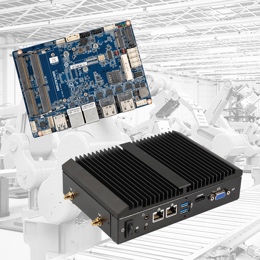 Imagen 1: Distec incorpora productos GIGAIPC a su cartera de embebidosCopyright: DistecDescarga: https://www.ahlendorf-news.com/media/news/images/Distec-GigaIPC-H.jpg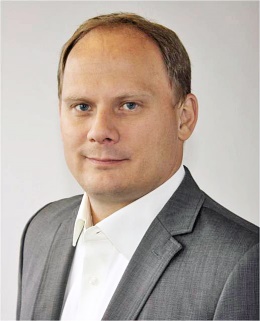 Imagen 2: Thomas Schrefel es Director de Productos Embebidos en Distec GmbHCopyright: Distec GmbHDescarga: http://www.ahlendorf-news.com/media/news/images/Distec-Thomas-Schrefel-H.jpg